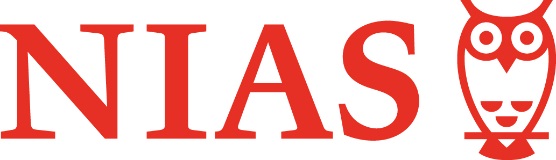 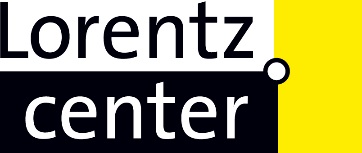 NIAS-Lorentz Theme Group (NLTG) 2023-24Pre-Proposal application form for NLTG CoordinatorDeadline: 1 Sept 2022Send to: selection@nias.knaw.nl1. Details NIAS-Lorentz Theme-Group 2023-2024Title of the NIAS-Lorentz Theme Group research pre-proposal2. Details Coordinator NIAS-Lorentz Theme-Group First name:											Surname:				Date and place of birth:		Male/female/other:			Telephone:		Mobile phone:		Email:			3. Pre-proposal - Preliminary description of the intended NIAS-Lorentz Theme group research plan This can be brief (no more than 3 pages) but should include:Preliminary description of an interdisciplinary research topic and description of the NLTG members’ contributions to the theme group project.Name, affiliation, discipline and post-doctoral experience of the theme group members i.e. 3 members from at least one Dutch and at least one non-Dutch affiliation.Scientific relevance of the topic.Originality and how an interdisciplinary approach will add new dimensions.Methods and techniques. Brief description of research outcomes the NIAS Lorentz Theme-group aims to produce. Explanation of how the compulsory one-week workshop at the Lorentz Center will contribute to the project (see Guidelines NLTG Workshop Outline for information) and a proposed list of researchers to invite as workshop participants.Appendices: List of proposed NLTG workshop participants including scientific discipline and affiliation Literature referencesProcedure:If your NLTG Pre-proposal is considered to have potential, you will be invited in October 2022 to write a detailed NLTG Main proposal. The completed Main Proposal should be submitted to the NIAS website by 1 November 2022. All the theme group members including the Coordinator must also submit online NLTG members application forms via the NIAS website by 1 November 2022. The winning NLTG coordinator will be asked to work out a more detailed NLTG workshop plan in consultation with the Lorentz Center.I have completed this form truthfullyName coordinator:	Place:						Date:Home Address: University Address: 